Vadovaudamasi Lietuvos Respublikos vietos savivaldos įstatymo 6 straipsnio 8 ir 23 punktais, 15 straipsnio 4 dalimi, Pagėgių savivaldybės taryba n u s p r e n d ž i a:Pakeisti Pagėgių savivaldybės tarybos 2023 m. rugsėjo 28 d. sprendimo Nr. T-161 „Dėl pritarimo projekto „Naujų ikimokyklinio ugdymo vietų kūrimas Pagėgių savivaldybėje“ paraiškos rengimui, veiklų įgyvendinimui ir lėšų skyrimui“ 3 punktą ir jį  išdėstyti taip:„3. Įsipareigoti padengti nenumatytas ar netinkamas finansuoti, tačiau šiam Projektui įgyvendinti būtinas išlaidas, ir tinkamas išlaidas, kurių nepadengia Projektui skiriamas finansavimas.”Sprendimą paskelbti Pagėgių savivaldybės interneto svetainėje www.pagegiai.lt.Šis sprendimas gali būti skundžiamas Lietuvos Respublikos administracinių ginčų komisijos Klaipėdos apygardos skyriui (H. Manto g. 37, 92236 Klaipėda) Lietuvos Respublikos ikiteisminio administracinių ginčų nagrinėjimo tvarkos įstatymo nustatyta tvarka arba Regionų apygardos administracinio teismo Klaipėdos rūmams (Galinio Pylimo g. 9, 91230 Klaipėda) Lietuvos Respublikos administracinių bylų teisenos įstatymo nustatyta tvarka per 1 (vieną) mėnesį nuo sprendimo paskelbimo ar įteikimo suinteresuotam asmeniui dienos.Savivaldybės tarybos narys, pavaduojantissavivaldybės merą                                                                                                Gintautas Stančaitis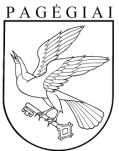 Pagėgių savivaldybės tarybasprendimASDĖL PAGĖGIŲ SAVIVALDYBĖS TARYBOS 2023 M. RUGSĖJO 28 D. SPRENDIMO NR. T-161 „DĖL PRITARIMO PROJEKTO „NAUJŲ IKIMOKYKLINIO UGDYMO VIETŲ KŪRIMAS PAGĖGIŲ SAVIVALDYBĖJE“PARAIŠKOS RENGIMUI, VEIKLŲ ĮGYVENDINIMUI IR LĖŠŲ SKYRIMUI“ PAKEITIMO2024 m. vasario  d. Nr. T-46Pagėgiai